Lycée polyvalent BALATA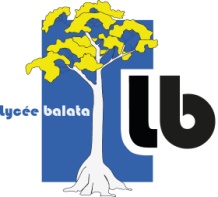 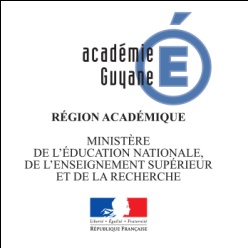 Métiers du BTP et de la Communication VisuelleChemin de la chaumière MATOURYBP80013 - 97321 Cayenne CEDEXTél: 0594 35 07 83 / Mail: ce.9730372s@ac-guyane.fr ORDRE DE MISSIONDécret n°90-437 du 28/05/1990Nom : Prénom : Grade ou fonction : Résidence administrative : Lycée Professionnel Balata Chemin La chaumière - 97351 MatourySe rendra en mission à : Motif(s) du déplacement : Date(s) du déplacement : Heure de départ :	Heure prévisible de retour : Mode de déplacement : Marque : 	Immatriculation : Fait à Matoury, le Le ProviseurAdélaïde  TINEVisite de stageVisite de stageVisite de stageVisite de stageNom et Prénom de l’élèveEntrepriseCommuneObservation